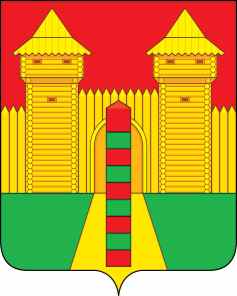 АДМИНИСТРАЦИЯ  МУНИЦИПАЛЬНОГО  ОБРАЗОВАНИЯ «ШУМЯЧСКИЙ   РАЙОН» СМОЛЕНСКОЙ  ОБЛАСТИПОСТАНОВЛЕНИЕот 06.06.2022г. № 284          п. ШумячиВ соответствии с статьями 92, 100 Жилищного кодекса Российской                   Федерации, Положением о порядке управления и распоряжения муниципальной собственностью Шумячского района Смоленской области, утвержденным                   решением Шумячского районного Совета депутатов от 28.02.2018г. № 11, на              основании выписки из протокола заседания комиссии по жилищным вопросам при Администрации муниципального образования «Шумячский район»                       Смоленской области от 03.06.2022г. № 5 Администрация муниципального образования «Шумячский район»                   Смоленской областиП О С Т А Н О В Л Я Е Т:                           1. Включить жилое помещение в специализированный жилищный фонд муниципального образования «Шумячский район» Смоленской области с                    отнесением к жилым помещениям для детей-сироти детей, оставшихся без                  попечения родителей, лиц из числа детей-сирот и детей, оставшихся без                         попечения родителей квартиру, общей площадью 42,3 кв.м., с кадастровым                  номером 67:15:0321237:81, с кадастровой стоимостью 632210,30 (шестьсот                тридцать две тысячи двести десять) рублей 30 копеек, расположенную по адресу: Российская Федерация, Смоленская область, Рославльский район, г. Рославль, ул. Чехова, дом 20А, квартира 5.          2. Контроль за исполнением настоящего постановления оставляю за собой.И.п. Главы муниципального образования «Шумячский район» Смоленской области                                         Г.А. ВарсановаО включении жилого помещения в                специализированный жилищный фонд муниципального образования                     «Шумячский район» Смоленской                области с отнесением к жилым                       помещениям для детей-сирот и детей, оставшихся без попечения родителей, лиц из числа детей-сирот и детей, оставшихся без попечения родителей